Приложение № 1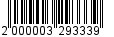 УТВЕРЖДЕНпостановлением администрацииот____________ №______ПЛАНподготовки граждан по военно-учетным специальностям для Вооруженных Сил Российской Федерации в образовательных учреждениях ДОСААФ России Ленинградской области в 2016/2017 учебном годуПримечание:Подготовка специалистов и проведение выпускных экзаменов 
в НОУН и ДПО «Всеволожский СТК ДОСААФ России» проводится в два потока: по 1 апреля 2017 года и по 1 октября 2017 года.Приложение № 2УТВЕРЖДЕНпостановлением администрацииот____________ №______ПЛАНподготовки граждан по военно-учетным специальностям для Вооруженных Сил РФ на сборах с отрывом от производства 
в 2016/2017 учебном годуПриложение № 3УТВЕРЖДЕНпостановлением администрацииот____________ №______ПЛАНосновных мероприятий по подготовке граждан по военно-учетным специальностям для Вооруженных Сил РФ в 2016/2017 учебном году_______________№ п/пНаименование образовательного учрежденияВоенно-учетная специальностьКоличество учебных группКоличество учебных групп№ п/пНаименование образовательного учрежденияВоенно-учетная специальностьПервый потокВторой поток1 «Тихвинская объединенная техническая школа ДОСААФ России»Водитель автотранспортных средств категории «С»961 «Тихвинская объединенная техническая школа ДОСААФ России»Водитель-электро-механик531 «Тихвинская объединенная техническая школа ДОСААФ России»Механик-водитель тягача МТ-ЛБ542Гатчинская АШ ДОСААФ Стрелок-парашютист323Всеволожский агропромышленный техникумВодитель транспортных средств категории «С»140Всеволожский районКоличество НОУН и ДПО «Тихвинская объединенная техническая школа ДОСААФ России»                               3№ п/пМероприятиеСрок проведения мероприятияОтветственные за проведение мероприятия1Подведение итогов подготовки специалистов для ВС РФ за 2015/2016 учебный годянварь 2017 годаВоенный комиссар                   г.  Всеволожск и Всеволожского района Ленинградской области, начальник НОУН и ДПО «Тихвинская школа   ДОСААФ России»2Проведение отбора граждан для подготовки по военно-учетным специальностям в соответствии с требованиями приказа Министра обороны от 3.05.2001г № 202, для своевременного и качественного  комплектования групп (взводов)январь - июнь      2017 годаВоенный комиссар                   г.  Всеволожск и Всеволожского района Ленинградской области, начальник НОУН и ДПО «Тихвинская школа   ДОСААФ России»3Организация своевременной передачи учебных взводов в образовательные учреждения ДОСААФ По графикуВоенный комиссар                   г.  Всеволожск и Всеволожского района Ленинградской области, начальник НОУН и ДПО «Тихвинская школа   ДОСААФ России»4Изучение индивидуальных особенностей и физической подготовленности курсантов учебных взводов в образовательных учреждениях ДОСААФ январь –  июнь 2017 годаВоенный комиссар                   г.  Всеволожск и Всеволожского района Ленинградской области, начальник НОУН и ДПО «Тихвинская школа   ДОСААФ России»5Анализ состояния учебно-материальной базы по подготовке по военно-учетным специальностям для ВС РФ, принятие необходимых мер по созданию в образовательных учреждениях ДОСААФ полного комплекса учебно-материальной базыфевраль – июнь 2017 годаВоенный комиссар                   г.  Всеволожск и Всеволожского района Ленинградской области, начальник НОУН и ДПО «Тихвинская школа   ДОСААФ России»6Разработка мероприятий по улучшению подготовки граждан по военно-учетным специальностям для ВС РФ, по планированию и повышению качества подготовки курсантовфевраль – июнь 2017 годаВоенный комиссар                   г.  Всеволожск и Всеволожского района Ленинградской области, начальник НОУН и ДПО «Тихвинская школа   ДОСААФ России»7Своевременное доведение до руководящего и преподавательского состава образовательных учреждений ДОСААФ приказов и директив Министра обороны РФ, командующего войсками ЗВО по вопросам подготовки молодежи к военной службеВ течение учебного годаВоенный комиссар                   г.  Всеволожск и Всеволожского района Ленинградской области, начальник НОУН и ДПО «Тихвинская школа   ДОСААФ России»8Организация работы нештатной группы профессионально-психологического отбора ОВКЛО по г. Всеволожск и Всеволожскому району по предварительному обследованию юношей для направления на подготовку по ВУСфевраль – июнь 2017 годаВоенный комиссар г.  Всеволожск и Всеволожского района Ленинградской области9Организация проведения патриотической и воспитательной работы НОУН и ДПО «Тихвинская школа ДОСААФ России»В течение учебного годаВоенный комиссар                   г.  Всеволожск и Всеволожского района Ленинградской области, начальник НОУН и ДПО «Тихвинская школа   ДОСААФ России»10Обеспечение участия офицеров шефствующих воинских частей, руководящего состава базовых предприятий и организаций в подготовке и проведении патриотической и оборонно-массовой работы в НОУН и ДПО «Тихвинская школа ДОСААФ России»В течение учебного годаНачальник НОУН и ДПО «Тихвинская школа  ДОСААФ России»11Организация и проведение:а)Посещения учащимися шефствующих воинских частей и военно-учебных заведений для ознакомления с жизнью и бытом военнослужащих, вооружением и военной техникойВ течение учебного годаНачальник НОУН и ДПО «Тихвинская школа ДОСААФ России»б)Соревнований по военно-прикладным и техническим видам спорта, сдачаучащимися нормативов по физической подготовкеВ течение учебного годаНачальник НОУН и ДПО «Тихвинская школа ДОСААФ России»в)Изучения учащимися основных положений Федеральных законов «Об обороне», «О статусе военнослужащих», «О воинской обязанности и военной службе», общевоинских уставов ВС РФВ течение учебного годаНачальник НОУН и ДПО «Тихвинская школа ДОСААФ России»12Организация контроля за работой военно-экзаменационных комиссий и проведением выпускных экзаменовВ течение учебного годаВоенный комиссар г.  Всеволожск и Всеволожского района Ленинградской области13Организация подготовки и призыва специалистов для соответствующих  видов и родов войск ВС РФВ период проведения призываВоенный комиссар г.  Всеволожск и Всеволожского района Ленинградской области14Систематическое информированиеруководителей предприятий, организаций и учреждений о посещаемости и успеваемости курсантов в образовательных учреждениях ДОСААФВ течение учебного годаВоенный комиссар г.  Всеволожск и Всеволожского района Ленинградской области15Информирование Главы администрации района о состоянии подготовки граждан по военно-учетным специальностям для ВС РФ, о результатах проверок и итогов подготовкиапрель 2017 годаВоенный комиссар г.  Всеволожск и Всеволожского района Ленинградской области